PRESSEMELDING 06.02. 2015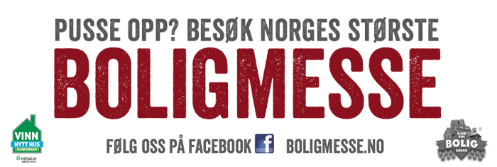 Pusse opp? Vinn lakkering av kjøkken på boligmessen Helgen 13. – 15. februar kommer boligmessen til Haugesund for 15. gang. Haugalendingene kan glede seg til et variert tilbud i Vardhallen, sier prosjektleder Ronny Bjørnsen. - Her vanker det eksperthjelp, produkter og tjenester til hus og utemiljø, og Otto Robsahm leder morsomme konkurranser med flotte premier. 

- Også i år har den lokale bransjen stilt godt opp til boligmesse, og vi fikk selvsagt god drahjelp av fjorårets flotte besøkstall med over 6000 besøkende – midt i OL-ukene, smiler Bjørnsen. Sammen med kollega Rudi Rørstad ser han frem til 3 dager til ende med messe. - Målet er å få enda flere innom i år, og det tror vi absolutt er oppnåelig, sier Bjørnsen. – I Haugesund er boligmessen godt kjent. Dessuten er konseptet blitt veldig populært, noe 23.000 flere besøkende på årsbasis i fjor vitner om.

Vinn lakkering av kjøkken
Knapphus Lakkering stiller på messen for første gang, og skal vise hvordan de kan totalforvandle gamle kjøkken- og baderomsinnredninger og møbler. - Trenden på boligblogger og lignende er at denne typen tjenester blir stadig mer etterspurt, både for gjenbruksentusiaster og for de som ønsker stor fornyelse på lite budsjett, så det er vel verdt å ta en prat med lakkererne, sier Bjørnsen. - En heldig vinner får dessuten lakkering av kjøkken i premie på Ballongslippet lørdag kl. 17, så det er bare å møte opp og prøve lykken, frister Bjørnsen. Nytt kjøkken til messepris?- Det blir også mulig å sikre seg et utstillingskjøkken til messepris, og da er tipset å være tidlig ute, sier Rudi Rørstad. I tillegg til å selge kjøkkenet de har bygget opp på messen, vil Neumann Byggvarehus friste de besøkende med hva de omtaler som «sykt bra priser» på kjøkken, bad, ovner, peiser og parkett. Det kommer flere tilbydere av kjøkken.Mye på menyen- Av aktiviteter for hele familien kan vi friste med nye, morsomme programposter som «Spør Otto» hvor Otto Robsahm svarer på spørsmål fra publikum, konkurransen «Handy Girl + partner», premiekonkurransen «Ballongslippet», en forbedret barnepark for de over tre år og «Jakten på boligdrømmen», sier Rørstad, og minner om at de også har café i hallen.  Messeavisen med alle nyheter, program, tilbud og utstillere kan leses på boligmesse.no.Store vinnersjanser
På søndag kl. 16 er det trekning av delfinalist i «Jakten på boligdrømmen» hvor husleverandøren Hedalm Anebyhus leverer premien. Delfinalistene går videre til finale i november hvor vinneren får huset «Solstad» og en dobbelgarasje verdt 1,3 millioner kroner. - Man kan enten registrere seg på PC’ene eller møte opp til en ekstra sjanse med ballongslipp søndag rett etter trekningen kl. 16. Eller gjøre begge deler for best mulig vinnersjanse, tipser prosjektlederne og ønsker velkommen.Åpningstider: Fredag kl. 12 – 19  Lørdag kl. 10 – 18  Søndag kl. 10 – 17
Prosjektledere: Ronny Bjørnsen Tlf. 482 24 813, e-post: ronny@boligmesse.no
Rudi Rørstad Tlf. 482 03 030, e-post rudi@boligmesse.no